MESTSKÝ ÚRAD SENICA, Štefánikova 1408/56, 905 25 Senica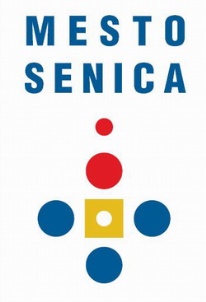 Tel.:034 698 76 26, Fax: 034 657 40 58e-mail: beata.halasova@senica.sk, web: www.senica.skOZNÁMENIE O ZRUŠENÍ PREVÁDZKARNEPrávnická osoba - podnikateľ–––––––––––––––––––––––––––––––––––––––––––––––––––––––––––––––––––––––––––––––––Názov prevádzkarne:			     ...................................................................................................Sortiment predávaného tovaru,resp. druh poskytovanej služby:		     ...................................................................................................Adresa prevádzkarne (ul., č.):		     ...................................................................................................PSČ:					     ...................................................................................................Telefónne číslo:				     ...................................................................................................Prevádzkovateľ.:		Obchodné meno:			      							...................................................................................................Zastúpené:	 			     ...................................................................................................Sídlo:		 			     ...................................................................................................Právna forma:	      ...................................................................................................IČO:	 				     ...................................................................................................Adresa pre doručovanie:		     ...................................................................................................Dátum zrušenia prevádzkarne:	      ....................................................Týmto udeľujem súhlas so spracovaním mojich osobných údajov poskytnutých podľa zákona č. 18/2018 Z.z. o ochrane osobných údajov a o zmene a doplnení niektorých zákonov, ktoré sú uvedené v tomto oznámení.V                         , dňa      		        .....................................................								     pečiatka a podpis žiadateľa